LITTLE CHUTE “MUSTANG CHALLENGE”YOUTH WRESTLING TOURNAMENTLittle Chute High School Field House1402 Freedom Rd. Little Chute, WI Sunday, March 15, 2020Pre-K to 6th GRADE TOURNAMENTRegistration only on TrackwrestlingAll Ages - Wrestling on Full-size Mats$20.00 Registration feeRegistration Deadline March 14th - 4:00pmCheck-in: 7-8:30 amNo weigh-ins. On your honor with weights being randomly checked.Skin checks at check-in.Four-man brackets with (3) one-minute periodsMedals for all participants.Bracket Champions receive a T-shirt.Limited to the first 350 wrestlersMax. capacity has been met at past tournamentsWIAA Officials on All MatsQuestions: LCWCtour nament@lcmustangwrestling.com LCWC Website: www.lcmustangwrestling.com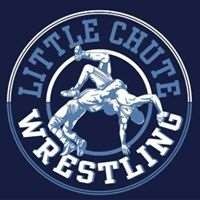 